Уважаемые родители!Эта неделя посвящена юным исследователям.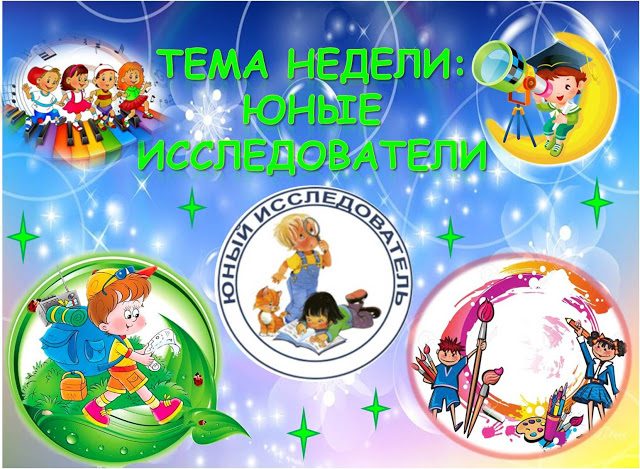                                                             Люди, научившиеся наблюдениям и
опытам, приобретают способность сами ставить вопросы и получать на них фактические ответы, оказываясь на более высоком умственном и нравственном уровне в сравнении с теми, кто такой школы не прошёл.К.Е.ТимирязевМир, в котором мы живем, сложен, многогранен и изменчив. Люди - часть этого мира открывают все новые и новые объекты, явления и закономерности окружающей действительности. При этом каждый человек вращается в рамках сформировавшегося у него образа мира.Образ мира — это сложная целостная система знаний о человеке, о мире вообще, о других людях, о себе, о своей деятельности.В период дошкольного детства происходит зарождение первичного образа мира благодаря познавательной активности ребенка, имеющей свою специфику на каждом возрастном этапе. Развитие познавательного интереса к различным областям знаний и видам деятельности является одной из составляющих, как общего развития дошкольника, так и дальнейшем успешности его обучения в школе. Интерес дошкольника к окружающему миру, желание освоить все новое-основа формирования этого качества. На протяжении всего дошкольного детства наряду с игровой деятельностью огромное значение в развитии личности ребенка имеет познавательная деятельность, как процесс усвоения знаний, умений, навыков.Понимая, какое значение имеет поисковая деятельность в развитии познавательной активности детей, их интеллектуальных способностей, одним из видов деятельности я выбрала детское экспериментирование.
Существует различные подходы в определении понятия «детское экспериментирование». В нашем исследовании мы придерживались определения, предложенного Н. Н. Поддьяковым: «Детское экспериментирование – одна из форм организации детской деятельности с одной стороны и один из видов познавательной деятельности с другой».Работая в дошкольном  учреждение всегда стремилась искать новые подходы для интеллектуального развития дошкольников. Интенсивное изменение в окружающей жизни, активное проникновение научно-технического прогресса во все его сферы диктуют педагогу необходимость выбирать более эффективные средства обучения и воспитания.Главное достоинство метода экспериментирования заключается в том, что он дает детям реальные представления о различных сторонах изучаемого объекта, о его взаимоотношениях с другими объектами и со средой обитания. В процессе эксперимента идет обогащение памяти ребенка, активизируются его мыслительные процессы, так как постоянно возникает необходимость совершать операции анализа и синтеза, сравнения и классификации, обобщения и экстраполяции. Необходимость давать отчет об увиденном, формулировать обнаруженные закономерности и выводы стимулирует развитие речи.Следствием является не только ознакомление ребенка с новыми фактами, но и накопление фонда умственных приемов и операций, которые рассматриваются как умственные умения.Дошкольникам присуще наглядно-действенное и наглядно-образное мышление, поэтому экспериментирование, как ни какой другой метод, соответствует этим возрастным особенностям. В дошкольном возрасте он является ведущим, а первые три года — практически единственным способом познания мира.Детское экспериментирование как специально организованная деятельность способствует становлению целостной картины мира ребенка дошкольного возраста и основ культурного познания им окружающего мира.День почемучек.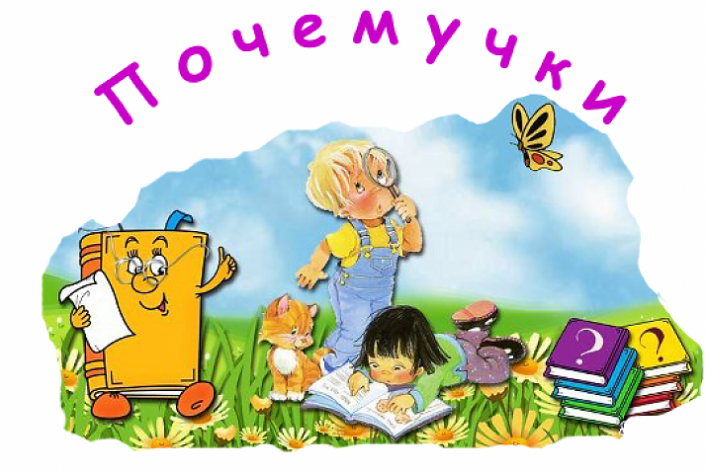 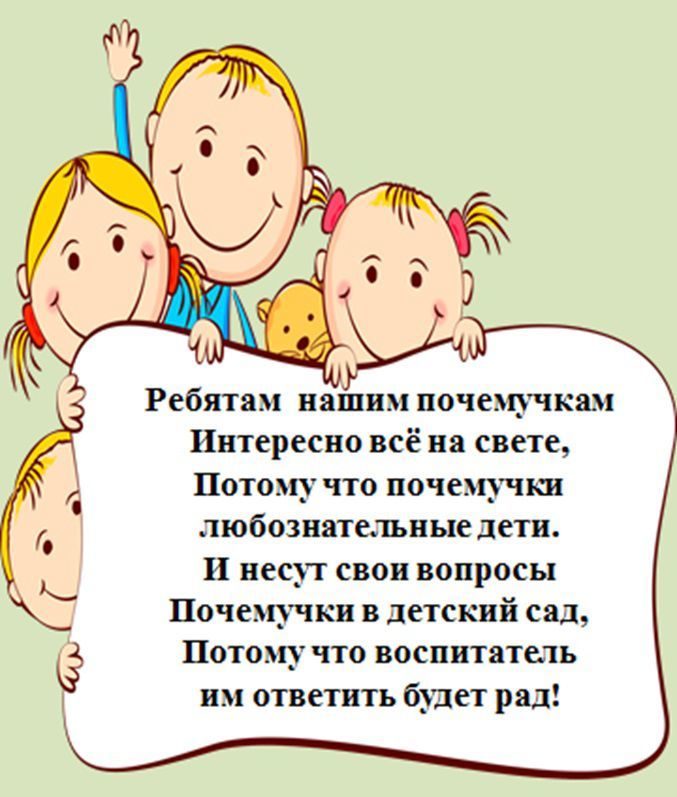 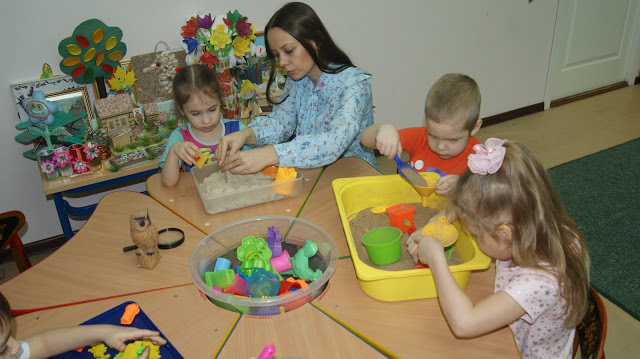 Маленькие исследователи.Уважаемые родители!Мы хотим видеть наших детей любознательными, общительными, умеющими ориентироваться в окружающей обстановке, решать возникающие проблемы, самостоятельными, творческими личностями. Это зависит от нашей совместной работы.«Расскажи – и я забуду, покажи – я запомню, дай попробовать – и я пойму» - гласит китайская пословица. Усваивается всё прочно и надолго, когда ребёнок слышит, видит и делает сам.Ребёнок  сам по себе уже является исследователем, проявляя живой интерес к различной исследовательской деятельности. Экспериментальная деятельность помогает воспитывать в детях стремление к самостоятельной познавательной активности, а это имеет большое значение для дальнейшего обучения ребёнка.В процессе экспериментальной деятельности ребёнок получает возможность удовлетворить присущую ему любознательность (почему? зачем? как? что будет, если?), почувствовать себя первооткрывателем, исследователем, учёным. Ребёнок учится делать выводы, учится сравнивать анализировать, обобщать.В связи с этим мы рекомендуем вам в домашних условиях привлекать ребёнка к экспериментальной деятельности, простейшим опытам и наблюдениям.Проведение опытов – это увлекательное занятие, попробуйте дома поэкспериментировать с ребёнком  и сами в этом убедитесь! Кроме того для этого не требуется больших усилий, а только желание и немного фантазии. Любое место в квартире может стать местом проведения эксперимента.На кухне можно показать ребёнку как замешивается тесто, как растворяются, смешиваются некоторые вещества, как образуется пар, конденсат, лёд и др. В ванной комнате можно познакомить ребёнка со свойствами воды, мыла, с растворимостью веществ, с термометром для воды и др. Во время рисования можно предложить ребёнку смешать краски, и выяснить, какие цвета получаются. Можно понаблюдать за ростом комнатного цветка, предложить ребёнку прорастить семена растений различными способами. Можно познакомить малыша со свойствами магнита, металла, ткани и других материалов. Предоставляйте ребёнку возможность действовать с различными предметами и материалами, поощряйте экспериментирование. Это формирует в детях желание узнавать новое.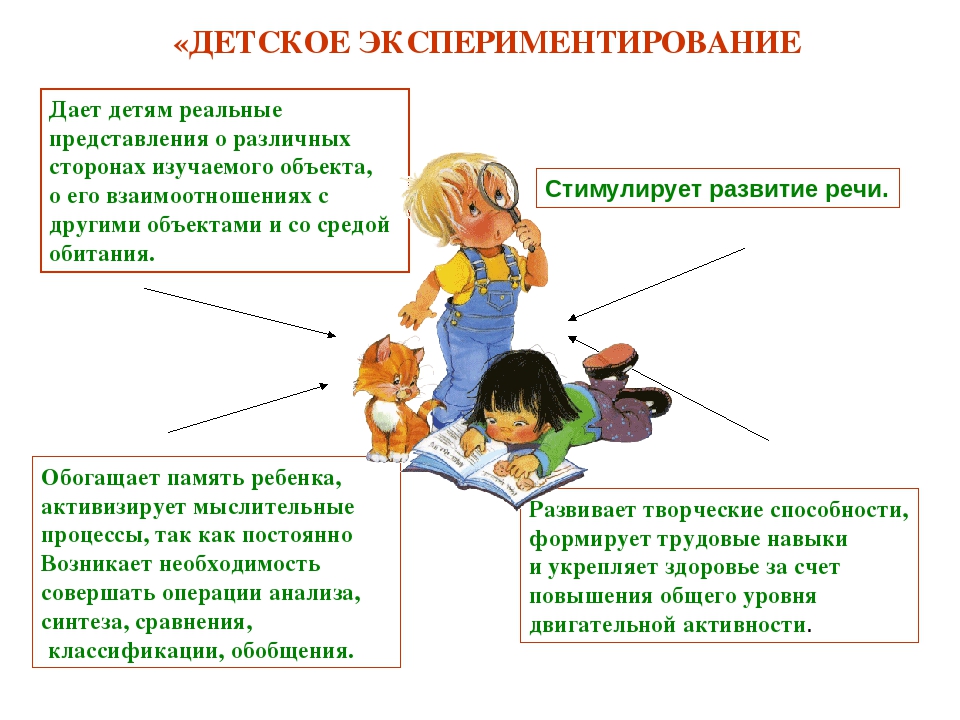 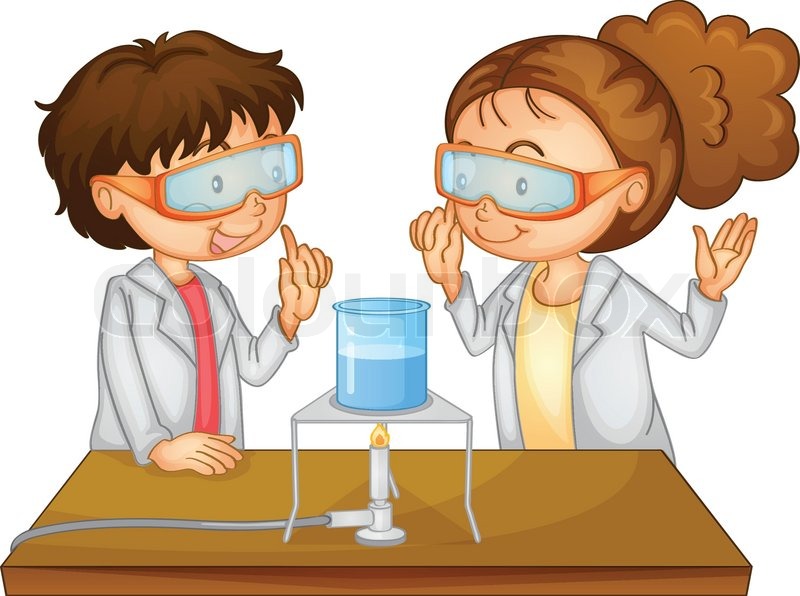 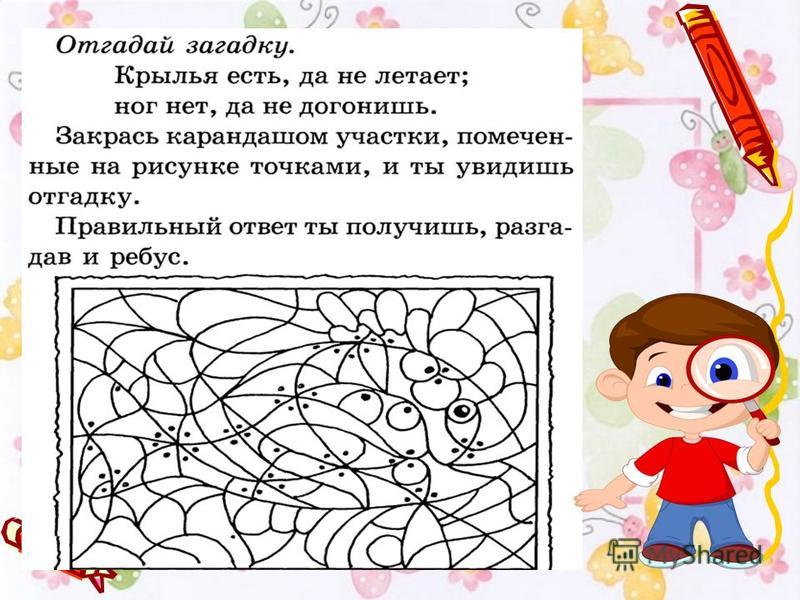 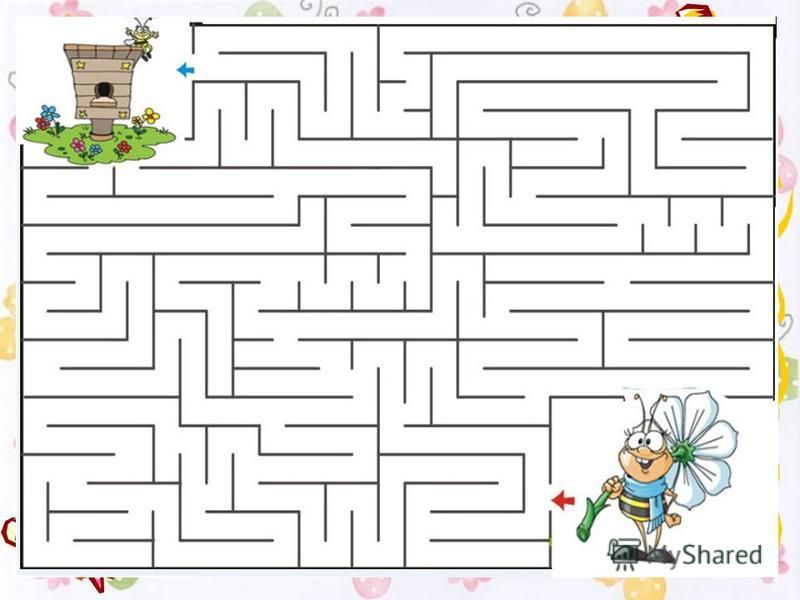 Игра «Помоги пчелке добраться до улья».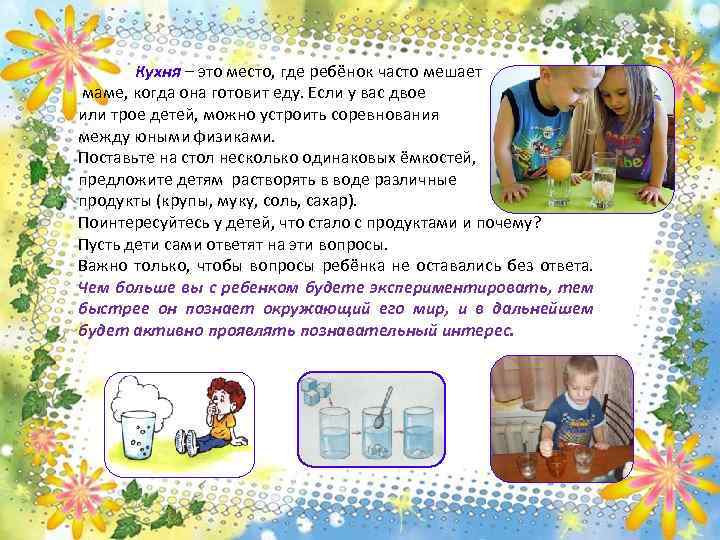 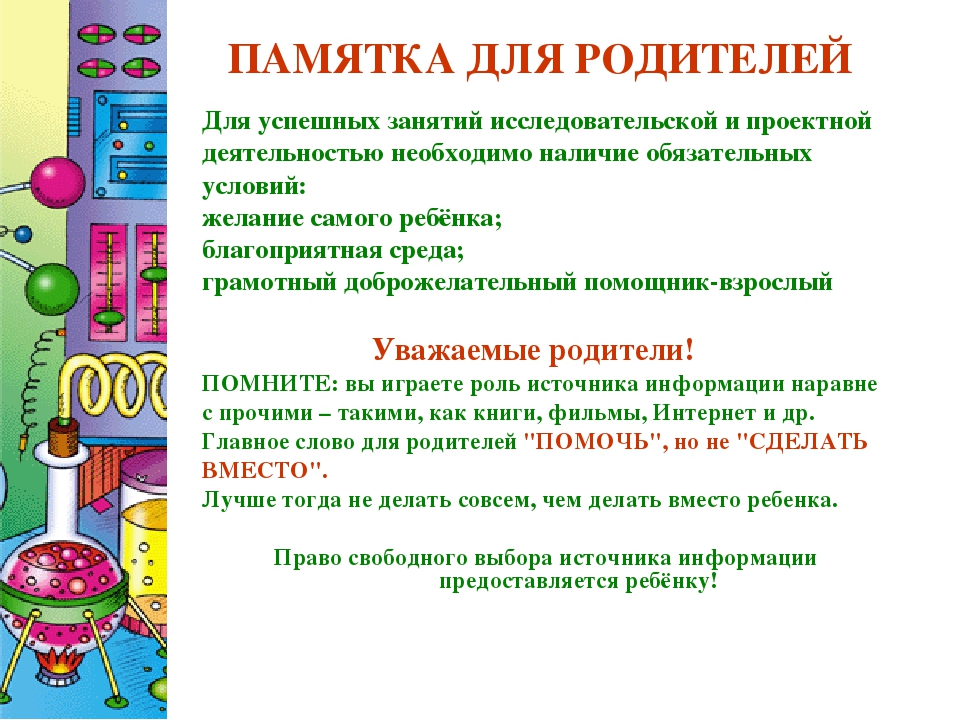 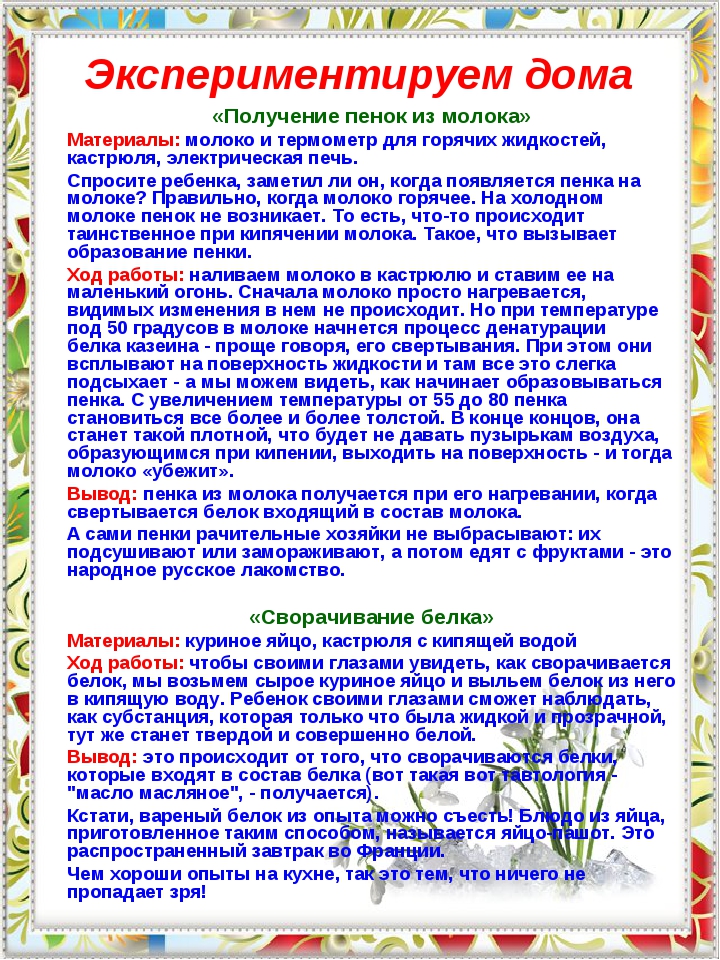 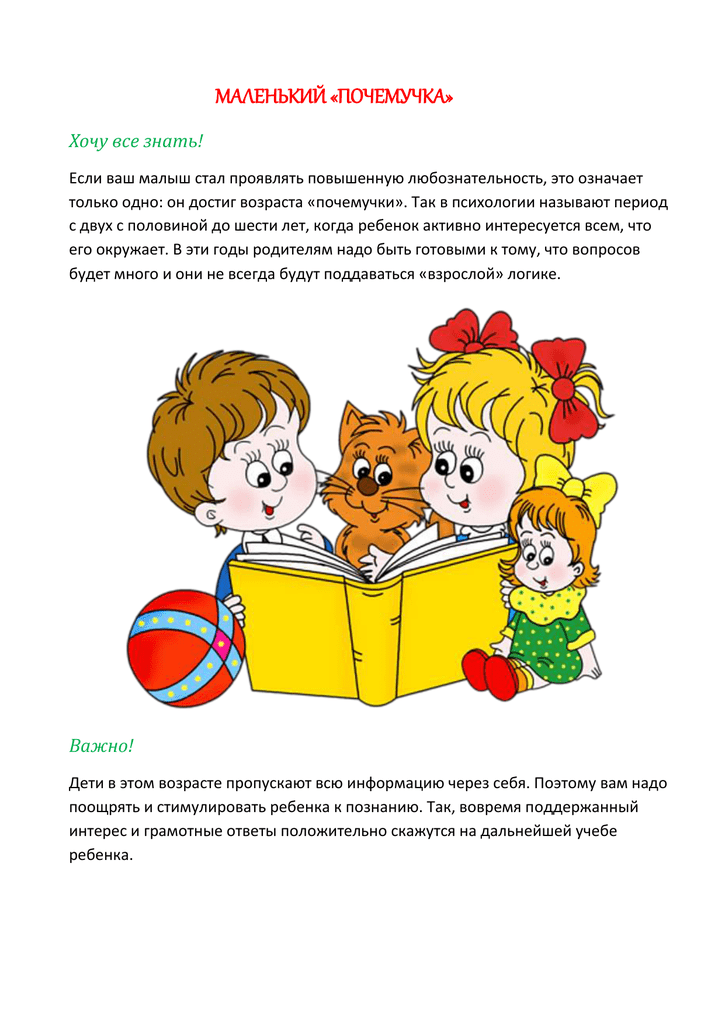 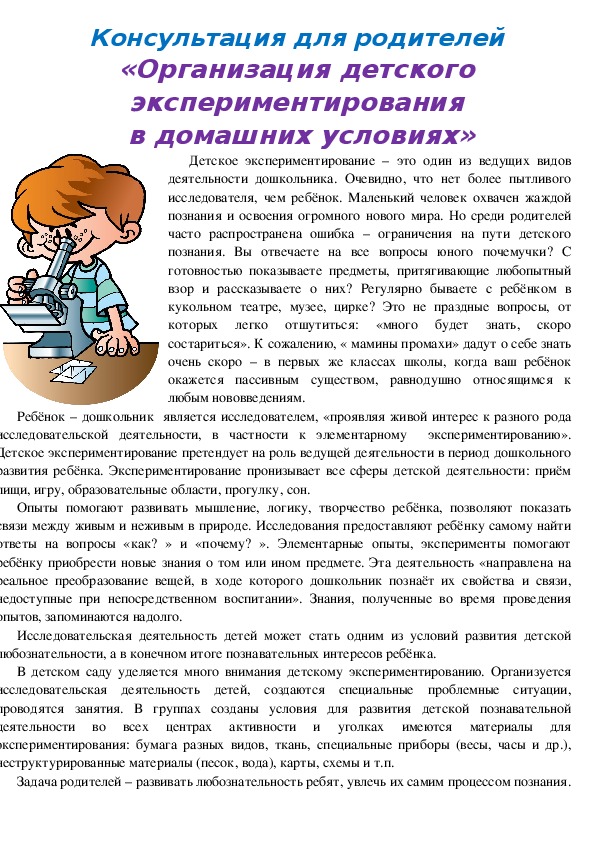 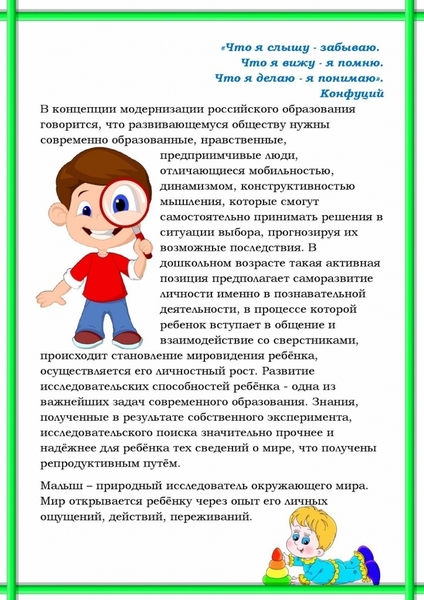 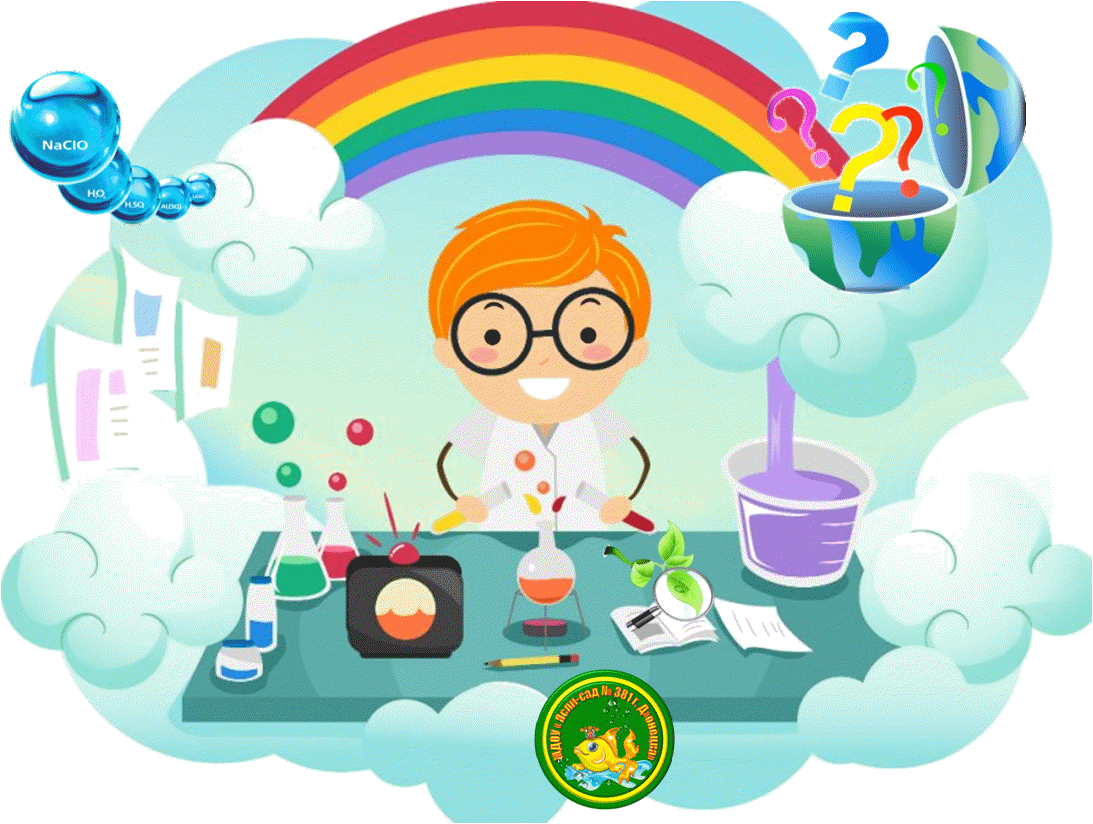 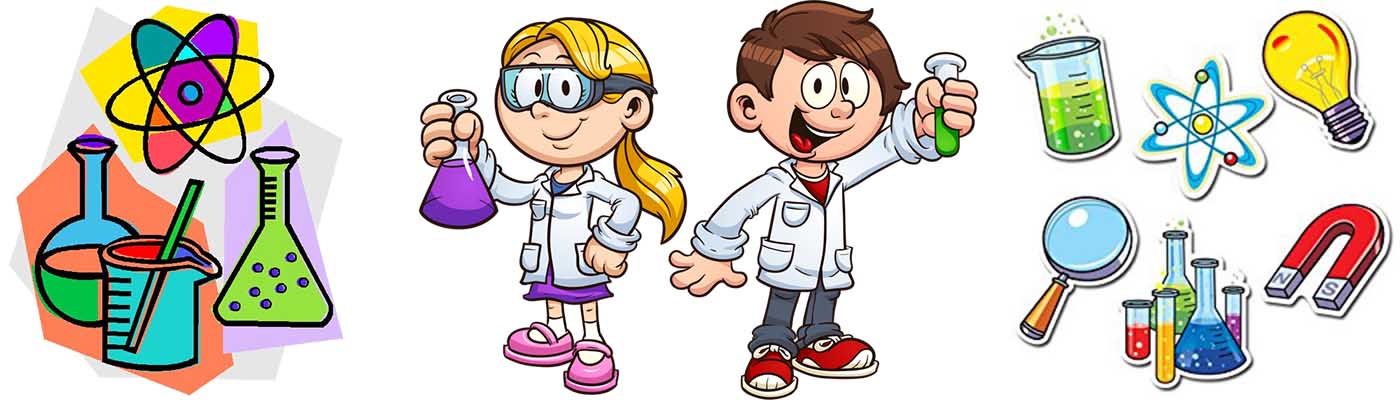 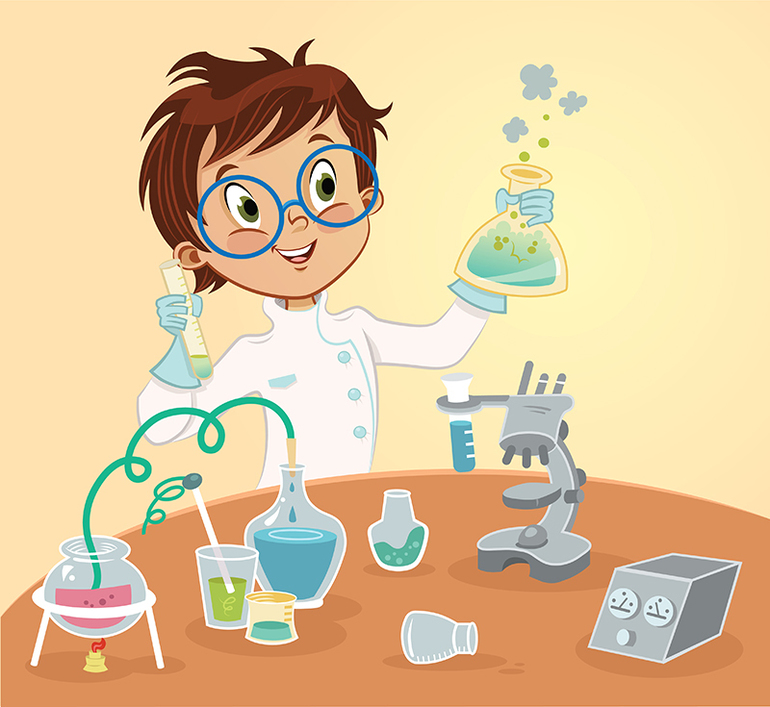 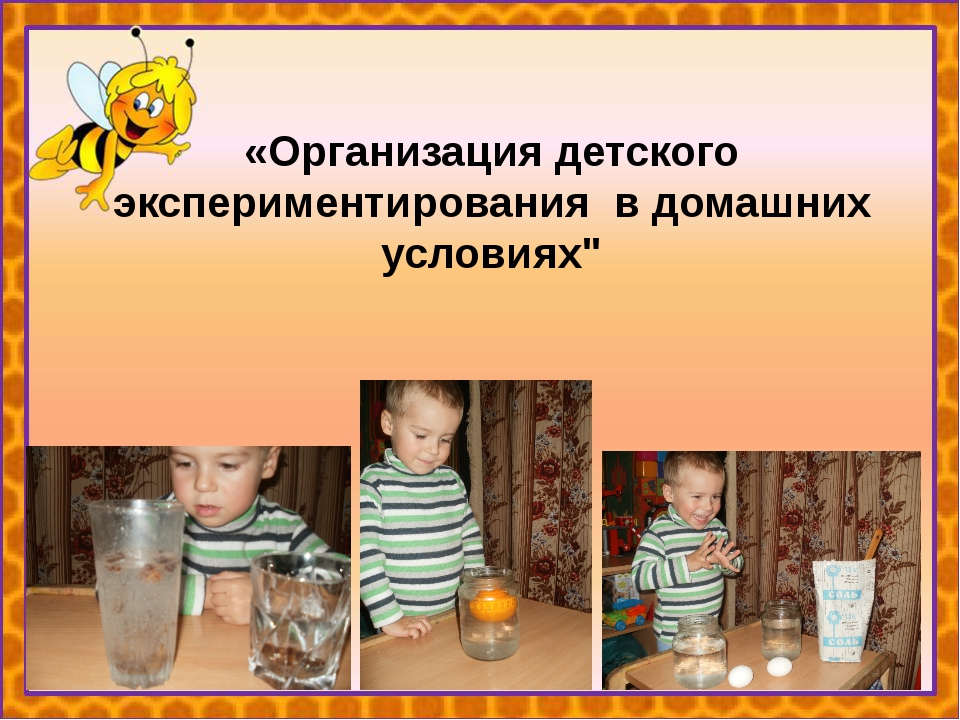 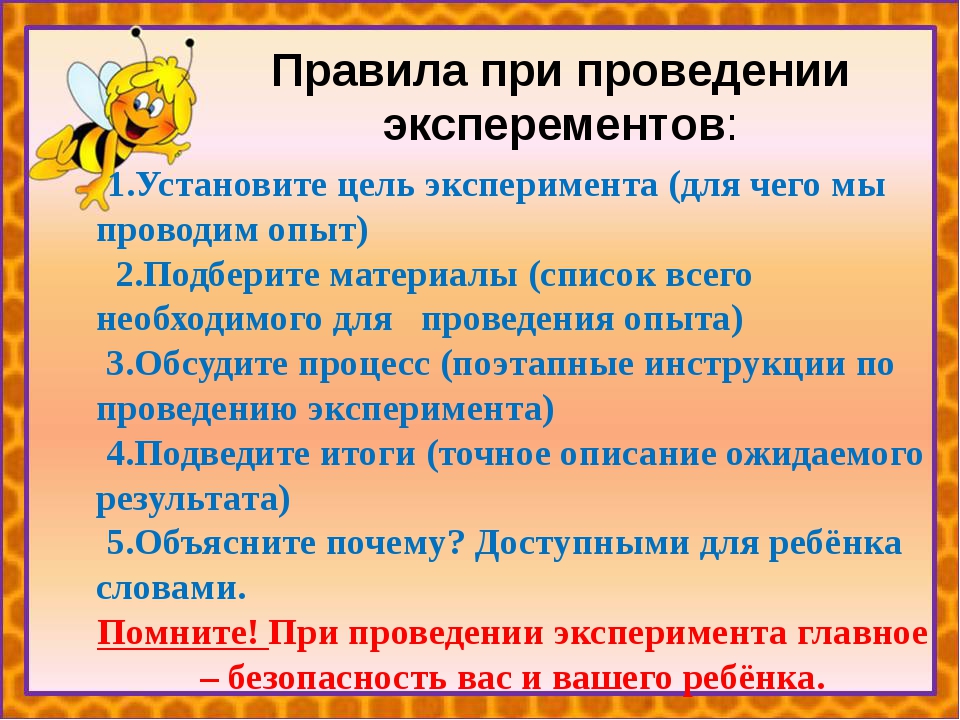 